ОТБОРОЧНОЕ ИСПЫТАНИЕ в 10 класс гуманитарного профиля Гимназии как базовой школы Российской академии наук (РАН)Дорогой девятиклассник!Сегодня ты проходишь отборочное испытание в 10 класс гуманитарного профиля. Комплексная работа состоит из 3 блоков предметов. Постарайся выполнить все задания, ведь каждый блок будет оценён по 10-балльной шкале.Внимательно заполни титульный лист. Выполняй каждый блок заданий на отдельном листе со своим кодом (указывать там Ф.И.О. нельзя!).Время выполнения работы – 2 урока по 45 минут.Желаем успешного прохождения отборочного испытания!Русский языкI.Вставьте пропущенные буквы, знаки препинания, раскройте скобки.  1. Н…где в Подмосковье вы (не) увид…те такого изобилия густых трав п…левых цветов, как под Звенигородом. 2. Здесь в деревн… Духино провел свои последние семь лет жизни Михаил Пришвин писатель и пут…шествен…ик.3. Его дом ут…пающий в зелени стоит на пр…горк… . 4. С круглой тер…ас…ы открывает…ся широкая панорама реки заречные дали тихие и ласковые. 5. Сюда в дом пр…обретен..ый писателем утомлен…ым скитаниями врывались восп…минания об увлекательных пут…шествиях. 6. О них он рассказывал реб…тишкам часто приходивш…м к нему. 7. В саду ра…саживались на ск…мейке сделан…ой самим Пришвиным. 8. Ребята конечно просили рассказать о приключениях. 9. Присев к ним и глядя на шумящие верхушки деревьев писатель всп…минал  (не) выдуман..ые истории о своей жизни… уд…влявш…й всех. 10. Рассказывал как появилась у него страсть к пут…шествиям как в детстве даже пытался бежать в Америку. 11. Но не просто (не) поседлив…сть звала его в дорогу а неуемное желание увидеть (не) видан…ое и выразить словами (не) п…вторимую прелесть природы.2. Определите основную мысль текста, стиль и тип речи.3. Найдите предложение с обособленным определением. Преобразуйте это предложение в сложноподчинённое, сохранив его смысл. Постройте схему.4. Укажите номера предложений с уточняющими членами предложений.5. Выписать из предложения 6 словосочетание со связью примыкание.6. Выпишите из предложений № 4-5 примеры 2-х средств художественной выразительностиII.Расставьте знаки препинания, постройте 2 схемы предложения (вертикальную и горизонтальную), определите вид придаточных и тип подчинения. Чтобы идти вперед чаще оглядывайтесь назад ибо вы забудете откуда вы пришли  и куда вам надо идти.III.Выпишите, раскрывая скобки, ряд, в котором все слова с НЕ пишутся слитно. В выписанном ряду для каждого случая укажите условия выбора слитного написания.1) Очень (не)красивый почерк, (не)выполненная домашняя работа, (не)сдвинуться с места2) (Не)достойное поведение, (не)жданно-(не)гаданно, (не)дорого продаю3) Строительство (не)завершено, вовсе (не)холодно, (не)лепость4) (Не)убранная комната, (не)наряженная елка, (не)услышал из-за шумаIV.Выпишите, раскрывая скобки, ряд, во всех словах которого пишется НН. В выписанном ряду для каждого случая укажите условия выбора написания НН.1) Печё(н/нн)ые яблоки, клюкве(н/нн)ый морс, кожа(н/нн)ый портфель2) Осмотреться настороже(н/нн)о, прода(н/нн)ый товар, экзаменацио(н/нн)ый материал3) Оловя(н/нн)ый солдатик, масле(н/нн)ый блин, глуби(н/нн)ый аппарат4) Безветре(н/нн)ая погода, ю(н/нн)ый натуралист, высаже(н/нн)ые растенияV.     Поставьте знак ударения в следующих словах.                  Балуясь, километр, неподалеку, сослепу.Английский языкPeer pressure“Peer pressure”* is very strong, especially among young people. Almost everyone can remember a moment when they did something because their friends were doing it. Teenagers often buy something just because their friends have it, and this thing comes into fashion. If teenagers didn’t imitate their friends’ behavior, there would be fewer social problems: smoking, crime and so on. On the other hand, “peer pressure” can also produce positive results. Youth crime and vandalism in one of the districts of Bristol, a city in England, fell by 20% last year. Why? Because young people stopped doing stupid and anti-social things. Now they are trying to keep out of trouble. And it's all the result of a new project.Two Bristol policemen organised a football league for teenagers in one of the poorest parts of the city. The idea is to prevent teenagers from committing crimes. They want to show teenagers how they can spend their free time in a better way.The policemen introduced a system in which football results are connected to young people's behaviour outside the football grounds. Teams get points for winning their matches, but lose points if any team-member does anything he shouldn't on the football field or off it! For example, teams get ten points for winning a match, but if any player is arrested, the team loses ten points. If a member is caught doing an act of vandalism, such as spraying graffiti, the team loses five points. Three points are lost for less serious crimes. The results in Bristol are great. None of the teenagers playing in the football league has been arrested by the police. Instead of doing antisocial things and causing problems these teenagers are trying to behave properly!The idea is already getting popular in other parts of Britain, and similar programmes will be started in other cities. Social workers are also trying to use “peer pressure” to get other positive results. If some more original ways are found, levels of crime among young people will soon be falling quickly. Some people also think that a similar system should be used for professional footballers. If a professional player gets into a fight on the football ground, his team loses points. In this way footballers will try to behave with more respect to other players.Another example of positive “peer pressure” is that there are fewer teenagers who smoke or take drugs. This is the result of the growing popularity of mobile phones. A mobile has become a new symbol of growing up. Teenagers no longer need to smoke to show that they are adults. Now they want to get a phone as cool as their classmates have.True/False/Not stated (5 баллов)1.Teenagers try to follow their friends’ habits.2. The Bristol football league for teenagers was started by a social worker.3. The aim of the project is to prepare professional footballers.4. The results of football matches are sent to school.	5. Social workers are against using “peer pressure” method.2.Writing (5 баллов)Задайте 5 вопросов разных типов по содержанию текста.ИсторияРассмотрите схему и выполните задания 1-3.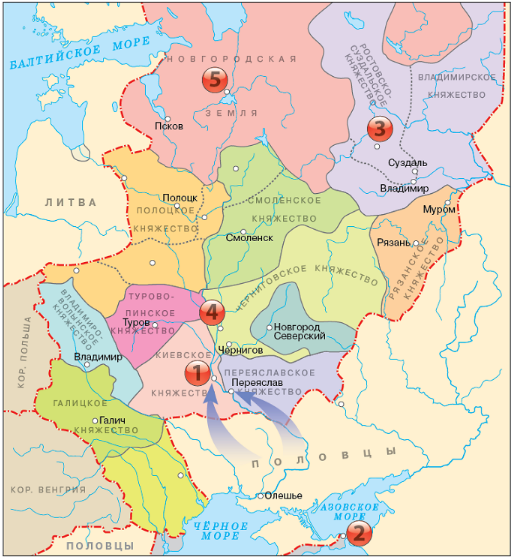 Задание 1.		1 баллУкажите имя князя, который стал княжить в Киеве после смерти Ярослава Мудрого.Задание 2. 		1 баллНапишите название города, обозначенного на карте цифрой 2.Задание 3.		1 баллНапишите название города, обозначенного на карте цифрой 5, где верховная власть принадлежала не князю, а народному вечу.Задание 4.		2 баллаПрочитайте отрывок из исторического источника и ответьте на вопросы.Из челобитной царю«Милосердый государь царь и великий князь Михайло Фёдорович всея Руси! Пожалуй нас, холопов своих, за прежнюю нашу службишку и за крови для нашей бедности и разоренья и для своих государьских служб беспрестанных вечным своим государьским жалованьем, как было при прежних государях, и твой государев указ: вели, государь, те урочные годы пять лет отставить, а крестьян беглых наших и людишек вели, государь, нам, холопам своим, отдавать по писцовым и по отдельным книгам, и по нашим крепостям, чтоб наши поместья и вотчины не запустели, и остальные б крестьянишки и людишки из-за нас, холопов твоих, не вышли, и чтоб мы, холопы твои, служа твою государеву беспрестанную службу и платя твои государевы всякие подати, вконец не погибли. И вели, государь, на власти, и на монастыри, и на московских всяких чинов людей в наших беглых крестьянах и в людишках и в обидах давать нам, холопам своим, на них и на их прикащиков и на крестьян суд в тех городах, в кою, государь, пору нам, холопам твоим, приходится на них тебе государю бить челом. И вели, государь, выбрать в городах из дворян и из земских людей, и вели, государь, нас, холопов своих, судить в городах по своему государеву указу и по своей государевой уложенной судебной книге, чтобы тебе, государю, от нас, холопов твоих, [надоедливых просьб] не было, а мы б, холопы твои, с московской волокиты вконец не погибли и от московских всяких чинов сильных людей и от монастырей, и от всяких властей в продаже не были, и чтоб нам, холопам твоим, от их продажи и насильства вконец не погибнуть…»1. Укажите с точностью до половины века период, к которому относится данный документ. 2. Укажите царскую династию, родоначальником которой стал упоминаемый в документе правитель. Укажите его преемника.Задание 5. 		3 баллаВ первой четверти XVIII в. Россия проводила активную внешнюю политику. Объясните, чем были обусловлены основные задачи внешней политики России в первой четверти XVIII в. (приведите три объяснения).Задание 6.		2 баллаВ исторической науке существуют дискуссионные проблемы, по которым высказываются различные, часто противоречивые точки зрения. Ниже приведена одна из спорных точек зрения, существующих в исторической науке.«Земство с самого начала было осуждено на то, чтобы быть пятым колесом в телеге русского государственного управления». В. И. ЛенинИспользуя исторические знания, приведите один аргумент, которыми можно подтвердить данную точку зрения, и два аргумента, которыми можно опровергнуть её. При изложении аргументов обязательно используйте исторические факты.Ответ запишите в следующем виде.Аргументы в подтверждение:1) ...Аргументы в опровержение:1) ...  Башҡортостан РеспубликаhыСтәрлетамаҡ ҡалаhыҡала округы хакимиәтеМУНИЦИПАЛЬАВТОНОМИЯЛЫДӨЙӨМ БЕЛЕМ БИРЕYУЧРЕЖДЕНИЕҺЫ«1-СЕ  ҺАНЛЫ ГИМНАЗИЯ»(МАДББУ «1-СЕ  ҺАНЛЫ ГИМНАЗИЯ»)453126,Стәрлетамаҡ,Сакко hәм Ванцетти урамы, 68тел. факс (3473) 21-92-75,  21-93-94email: gimnaziay1@ mail.ruсайт: strgimn1.ru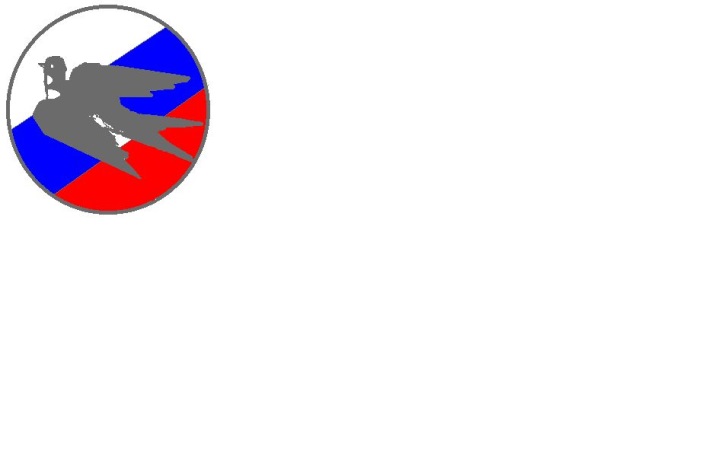 Администрация городского округа город СтерлитамакРеспублики БашкортостанМУНИЦИПАЛЬНОЕ АВТОНОМНОЕОБЩЕОБРАЗОВАТЕЛЬНОЕУЧРЕЖДЕНИЕ«гИМНАЗИЯ  №1»(МАОУ «Гимназия №1»)453126, Стерлитамак, ул. Сакко и Ванцетти, 68тел. факс (3473) 21-92-75,  21-93-94email: gimnaziay1@ mail.ruсайт: strgimn1.ru